                                                                                      Утверждаю                                                       Председатель МРО РССС                                                  _______________ С.А. Пономарев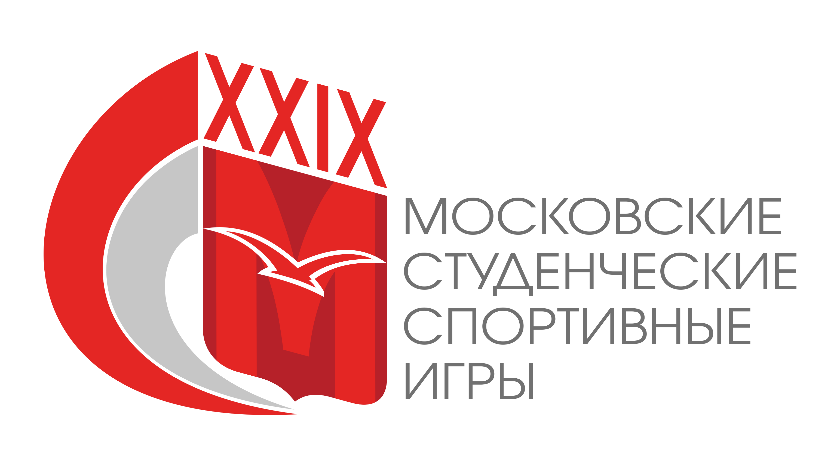 Соревнования по спортивной гимнастике в рамках XXIX Московских Студенческих Спортивных Игрг. Москва 2017	Соревнования по спортивной гимнастике проводятся в рамках XXIX Московских Студенческих Спортивных Игр среди команд образовательных организаций высшего образования в г. Москве.Сроки и время проведения соревнований: 10, 11, 12, 13 апреля 2017 г.Место проведения: спортплощадка МГУПС МИИТ. Классификация соревнованийСостав команды: 12 человек.Организаторы соревнованийОрганизатором соревнований является Московское региональное отделение Общероссийской общественной организации «Российский студенческий спортивный союз» при поддержке Департамента физической культуры и спорта города Москвы. Непосредственное проведение соревнований возлагается на оргкомитет, утвержденный МРО РССС.Судейство соревнований возлагается на Главную судейскую коллегию, утвержденную МРО РССС.Требования к участникам соревнований и условия их допускаК участию в соревнованиях допускаются студенты, обучающиеся по программам высшего профессионального образования, аспиранты очной формы обучения.Участники Чемпионата должны быть зачислены в данную образовательную организацию высшего образования не позднее 01 сентября 2016 года. Спортивная квалификация участников – 3 разряд, 2 разряд, 1 разряд, КМС, МС.ПРОГРАММА СОРЕВНОВАНИЙ-10 апреля в 16 00 пройдут соревнования среди мужчин. Участвуют: МГПУ, ГУЗ, МАДИ, МГАФК, МГСУ, МАМИ, РТА, МФТИ, МГИУ.-11 апреля в 16 00 пройдут соревнования среди мужчин. Участвуют: МИФИ, МГУ, МИИТ. -12 апреля в 16 30 пройдут соревнования среди женщин. Участвуют: МИИТ, МАДИ, МГПУ, МГСУ, МИФИ.-13 апреля в 16 30 пройдут соревнования среди женщин. Участвуют: МИИТ, МГУ.Заявки на участиеСпортсмены, желающие принять участие в соревнованиях в программе XXIX Московских Студенческих Спортивных Игр по спортивной гимнастике должны заявить о своем намерении, пройдя регистрацию на нашем сайте:http://mrsss.nagradion.ru/tournament2568/registrationЗаявки на участие принимаются до 10 апреля 2017г.Далее заполняется полная заявка команды на сайте (все спортсмены и руководящий состав), прикрепляются фотографии спортсменов (портретное фото в спортивной форме в анфас).Заявка заверяется заведующим кафедрой физического воспитания, либо иным руководителем образовательной организации высшего образования и заверяется печатью образовательной организации высшего образования.Команды, полностью не заполнившие заявки своих команд на сайте МРО РССС до 10 апреля не будут допущены до XXIX МССИ по спортивной гимнастике. На мандатной комиссии необходимо представить оригинал заявочного листа, оригинал или копию студенческого билета на каждого участника с печатью о переводе на данный учебный год. Участник на соревновании обязан иметь при себе документ, подтверждающий личность (паспорт, военный билет), а также студенческий билет и предъявлять его по требованию Оргкомитета Соревнований.Участники, не прошедшие мандатную комиссию, либо не предоставившие необходимые документы, не будут допущены до XXIX МССИ по спортивной гимнастике. Условия подведения итоговВ зачет общекомандного первенства идет 8 результатов.Очки начисляются по таблице очков, указанной в Положении о XXIX Московских Студенческих Спортивных Играх. НаграждениеПобедители и призеры соревнований награждаются медалями и дипломами соответствующих степеней.Данное Положение является официальным вызовом на соревнования.Главный судья соревнований  	Комаров А.М.по спортивной гимнастике